АНКЕТА ДЛЯ АККРЕДИТАЦИИ ПРЕДСТАВИТЕЛЯ ИНОСТРАННОГО СМИ НА ВИК-IIIApplication form for Accreditation of Foreign Media to WNG-IIIСВЕДЕНИЯ О КАНДИДАТЕPERSONAL DATAСВЕДЕНИЯ О КАНДИДАТЕPERSONAL DATAСВЕДЕНИЯ О КАНДИДАТЕPERSONAL DATAСВЕДЕНИЯ О КАНДИДАТЕPERSONAL DATAСВЕДЕНИЯ О КАНДИДАТЕPERSONAL DATAСВЕДЕНИЯ О КАНДИДАТЕPERSONAL DATAФамилияFamily nameИмяGiven nameОтчествоMiddle nameАдресAddressСтранаCountryГородCityТелефонTelephoneЭлектронная почтаEmailПолSexМуж                           ЖенMale                           Female Дата рожденияDate of BirthМесто рожденияPlace of BirthНомер паспортаPassport NumberДата выдачиDate of issueДата окончания срокаDate of expireИНФОРМАЦИЯ О РАБОТЕWORK INFORMATIONИНФОРМАЦИЯ О РАБОТЕWORK INFORMATIONИНФОРМАЦИЯ О РАБОТЕWORK INFORMATIONИНФОРМАЦИЯ О РАБОТЕWORK INFORMATIONИНФОРМАЦИЯ О РАБОТЕWORK INFORMATIONИНФОРМАЦИЯ О РАБОТЕWORK INFORMATIONНазвание СМИName of MediaАдресAddressТелефонTelephoneЭлектронная почтаEmailВид СМИType of MediaТВ  Радио  Агентство  Газета 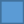 Электронное СМИ  журнал TV  Radio  Agency  Newspaper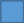 Electronic media  Magazine Статус СМИMedia statusГосударственный Частный State Private Описание работыJob descriptionПродюсер / Producer Корреспондент / Press- correspondent Оператор / Operator Фотокорееспондент/ Photo-correspondent Блогер / Blogger Другие / Other Указать опубликованные Вами материалы(не более 3-х)List of published materials(not more than 3)ПодписьSignatureЯ заявляю, что все данные, указанные в анкете, верныI affirm that all application data is correctЯ заявляю, что все данные, указанные в анкете, верныI affirm that all application data is correctЯ заявляю, что все данные, указанные в анкете, верныI affirm that all application data is correctЯ заявляю, что все данные, указанные в анкете, верныI affirm that all application data is correctЯ заявляю, что все данные, указанные в анкете, верныI affirm that all application data is correct